Орджоникидзе 1, 1а, 1е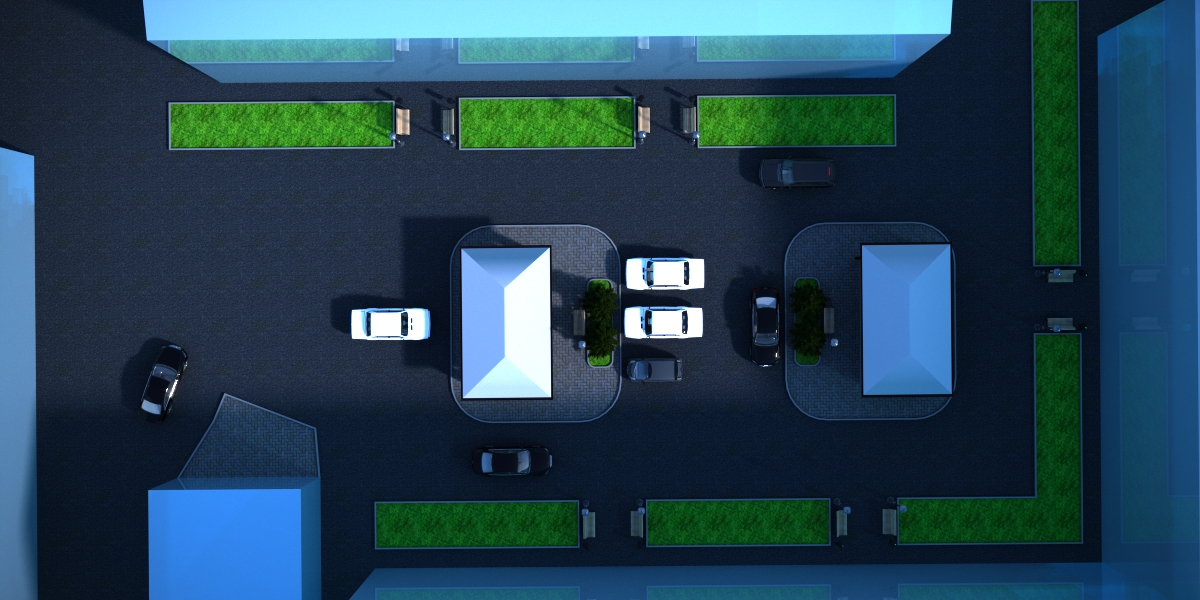 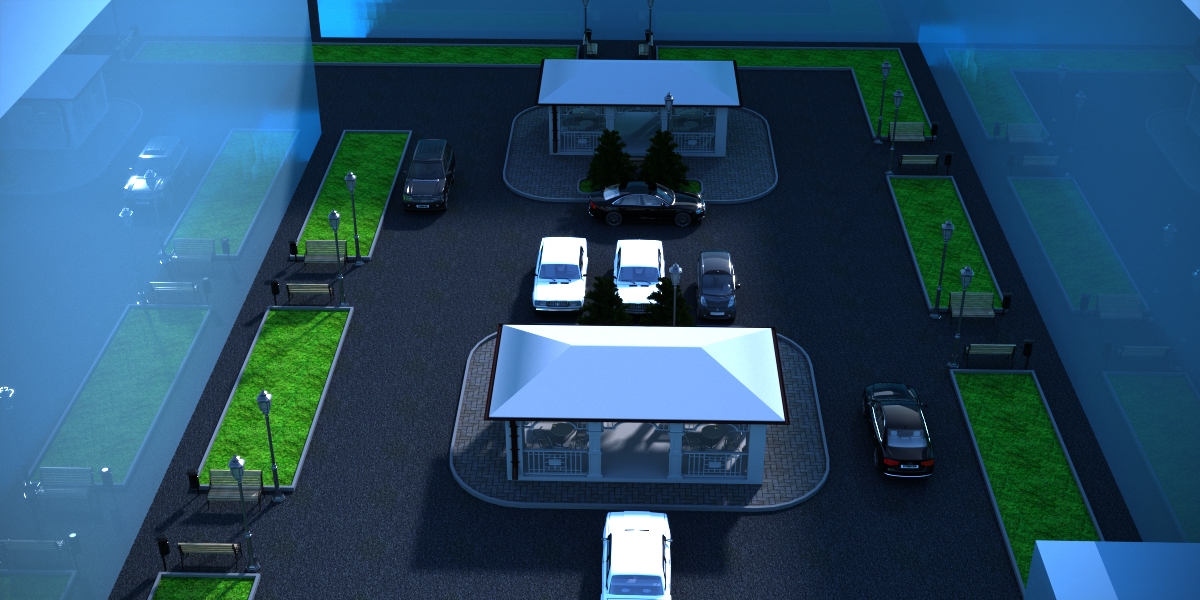 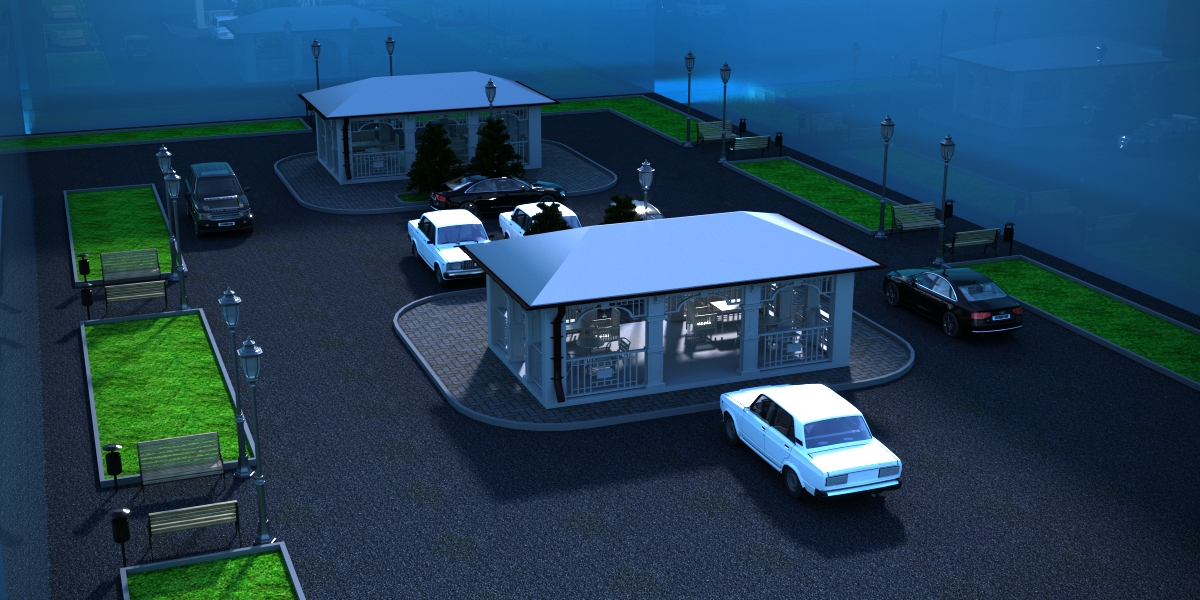 